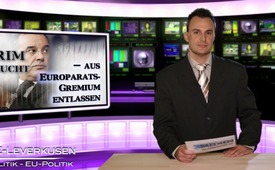 Krim besucht – aus Europarats-Gremium entlassen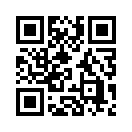 Ende Juli 2014 besuchten acht französische Parlamentsabgeordnete um Thierry Mariani die Krim. Sie wollten für die Aufhebung der Sanktionen werben und sich einen Überblick über die Lebensumstände auf der Halbinsel verschaffen.Ende Juli 2014 besuchten acht französische Parlamentsabgeordnete um Thierry Mariani die Krim. Sie wollten für die Aufhebung der Sanktionen werben und sich einen Überblick über die Lebensumstände auf der Halbinsel verschaffen. Das Ergebnis: „Das, was wir hier gesehen haben, unterscheidet sich gravierend von dem, was bei uns über die Krim gezeigt wird.“ Nun hat Mariani seinen Sitz in der parlamentarischen Versammlung des Europarates verloren. Gegründet 1949, mit aktuell 318 Abgeordneten und Sitz in Straßburg, hat diese die Aufgabe den politischen Dialog zwischen Parlamentariern aus 47 europäischen Ländern zu schaffen. Dazu zählt auch die Ukraine. Russland ist seit Januar 2015 ausgeschlossen.
Laut Thierry Mariani wird mit seinem Ausschluss folgende Problematik deutlich: „Wenn wir (…) einen anderen Standpunkt äußern, der sich von allen anderen unterscheidet, werden wir sofort verurteilt. Das ist nicht gerade das, was ich von der Versammlung erwarte, die sich „demokratisch“ nennt.“ Seine persönliche Schlussfolgerung: „Ich werde wieder auf die Krim fahren mit einer anderen, größeren französischen Delegation.“von ro.Quellen:http://de.sputniknews.com/politik/20151101/305336126/russland-frankreich-abgeordneter-pace.html|
http://de.sputniknews.com/politik/20150724/303438303.htmlDas könnte Sie auch interessieren:#UkraineKonflikt - Aktuelle Ereignisse in der Ukraine - www.kla.tv/UkraineKonflikt

#Krim - www.kla.tv/KrimKla.TV – Die anderen Nachrichten ... frei – unabhängig – unzensiert ...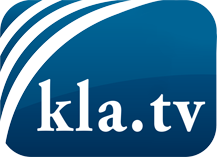 was die Medien nicht verschweigen sollten ...wenig Gehörtes vom Volk, für das Volk ...tägliche News ab 19:45 Uhr auf www.kla.tvDranbleiben lohnt sich!Kostenloses Abonnement mit wöchentlichen News per E-Mail erhalten Sie unter: www.kla.tv/aboSicherheitshinweis:Gegenstimmen werden leider immer weiter zensiert und unterdrückt. Solange wir nicht gemäß den Interessen und Ideologien der Systempresse berichten, müssen wir jederzeit damit rechnen, dass Vorwände gesucht werden, um Kla.TV zu sperren oder zu schaden.Vernetzen Sie sich darum heute noch internetunabhängig!
Klicken Sie hier: www.kla.tv/vernetzungLizenz:    Creative Commons-Lizenz mit Namensnennung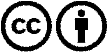 Verbreitung und Wiederaufbereitung ist mit Namensnennung erwünscht! Das Material darf jedoch nicht aus dem Kontext gerissen präsentiert werden. Mit öffentlichen Geldern (GEZ, Serafe, GIS, ...) finanzierte Institutionen ist die Verwendung ohne Rückfrage untersagt. Verstöße können strafrechtlich verfolgt werden.